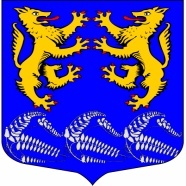                                       Муниципальное образование«ЛЕСКОЛОВСКОЕ СЕЛЬСКОЕ ПОСЕЛЕНИЕ»Всеволожского муниципального района Ленинградской областиАДМИНИСТРАЦИЯП О С Т А Н О В Л Е Н И Е16.12.2020гдер. Верхние Осельки						                                    № 420   Об утверждении Порядка утверждения положений (регламентов) об официальных физкультурных  мероприятиях и спортивных соревнованиях, проводимых на территории муниципального образования «Лесколовское сельское поселение» Всеволожского муниципального района Ленинградской областисоответствии с Федеральным законом от 06.10.2003 № 131-ФЗ «Об общих принципах организации местного самоуправления в Российской Федерации», частью 9 статьи 20 Федерального закона от 04.12.2007 № 329-ФЗ «О физической культуре и спорте в Российской Федерации» администрация муниципального образования «Лесколовское сельское поселение»  Всеволожского муниципального района Ленинградской областиПОСТАНОВЛЯЕТ:Утвердить Порядок утверждения положений (регламентов) об официальных физкультурных мероприятиях и спортивных соревнованиях, проводимых на территории муниципального образования «Лесколовское сельское поселение»  Всеволожского муниципального района Ленинградской области  и требований к их содержанию согласно приложению.Опубликовать данное постановление в газете «Лесколовские вести»  и  разместить на официальном сайте МО «Лесколовское  сельское поселение»  в сети Интернет.Постановление вступает в законную силу со дня официального опубликования (обнародования).И.о. главы администрации 	                                                     Д.А. РумянцевПриложениеУТВЕРЖДЕНО постановлениемадминистрации МО«Лесколовское сельское поселение»  от 16.12.2020г № 420ПОРЯДОКутверждения положений (регламентов) об официальных физкультурных мероприятиях и спортивных соревнованиях, проводимых на территории муниципального образования «Лесколовское сельское поселение»  Всеволожского муниципального района Ленинградской области и требований к их содержанию1. Общие положения1.1. Настоящий Порядок утверждения положений (регламентов) об официальных физкультурных мероприятиях и спортивных соревнованиях, проводимых на территории муниципального образования «Лесколовское сельское поселение»  Всеволожского муниципального района Ленинградской области и требований к их содержанию указанных положений (регламентов) (далее - Порядок) разработан на основании части 9 статьи 20 Федерального закона от 04.12.2007 № 329-ФЗ «О физической культуре и спорте в Российской Федерации» и определяет содержание и правила подготовки положений (регламентов) об официальных физкультурных мероприятиях и спортивных соревнованиях, проводимых на территории муниципального образования «Лесколовское сельское поселение»  Всеволожского муниципального района Ленинградской области.1.2. Положения об официальных физкультурных мероприятиях и спортивных соревнованиях, проводимых на территории муниципального образования «Лесколовское сельское поселение»  Всеволожского муниципального района Ленинградской области, (далее- Положения) являются документами, регламентирующими проведение официальных физкультурных мероприятий и спортивных соревнований, проводимых на территории муниципального образования «Лесколовское сельское поселение»  Всеволожского муниципального района Ленинградской области.1.3. Порядок применяется при разработке Положений, включаемых в установленном порядке в календарный план физкультурных мероприятий и спортивных соревнований муниципального образования «Лесколовское сельское поселение»  Всеволожского муниципального района Ленинградской области (далее - КП).1.4. Содержание Положений должно соответствовать требованиям настоящего Порядка.2. Порядок утверждения положений2.1. Положения разрабатываются организаторами физкультурных мероприятий или спортивных соревнований и утверждаются отдельно на каждое физкультурное мероприятие либо спортивное соревнование.2.2. Положения разработанные и утвержденные его организаторами, представляются в специалисту по молодежной политике, физической культуре и спорту администрации не позднее чем за 14 дней до проведения физкультурного мероприятия либо спортивного соревнования. 3. Требования к содержанию положенийНаименование физкультурного мероприятия либо спортивного соревнования в Положениях должно совпадать с его наименованием в КП.Положения включают в себя следующие разделы и подразделы:3.1. Общие положения:–наименование мероприятия либо спортивного соревнования;– обоснование проведения мероприятия либо спортивного соревнования (указание на реквизиты КП);– цели и задачи проведения мероприятия либо спортивного соревнования.3.2. Место и сроки проведения мероприятия либо спортивного соревнования:–место проведения (наименование объекта спорта, адрес);– сроки проведения (число, месяц, год), включая день приезда и день отъезда участников (если соревнование имеет статус открытого).3.3. Организаторы физкультурных мероприятий либо спортивных соревнований:– полное наименование (включая организационно-правовую форму) организаторов физкультурных мероприятий либо спортивных соревнований;– распределение прав и обязанностей между организаторами в отношении физкультурного мероприятия либо спортивного соревнования, ответственности за причиненный вред участникам данного мероприятия и (или) третьим лицам.В данный раздел включается положение о том, что непосредственное проведение мероприятия возлагается на главную судейскую коллегию, которая формируется в соответствии с требованиями по виду спорта/решением организаторов.3.4. Требования к участникам физкультурного мероприятия либо спортивного соревнования и условия их допуска:– условия, определяющие допуск команд и (или) участников к участию в физкультурном мероприятии либо спортивном соревновании (приказ Министерства здравоохранения РФ от 01.03.2016 № 134н «О Порядке организации оказания медицинской помощи лицам, занимающимся физической культурой и спортом (в том числе при подготовке и проведении физкультурных мероприятий и спортивных мероприятий), включая порядок медицинского осмотра лиц, желающих пройти спортивную подготовку, заниматься физической культурой и спортом в организациях и (или) выполнить нормативы испытаний (тестов) Всероссийского физкультурно-спортивного комплекса«Готов к труду и обороне»);– численные составы команд, формируемых для участия в физкультурном мероприятии либо спортивном соревновании;–  группы участников по полу и возрасту.3.5. Программа мероприятия:–характер соревнования (командное, личное, лично-командное);– расписание мероприятия с указанием дат и времени, включая день приезда и день отъезда;–порядок проведения мероприятия;– указание на правила видов спорта (в соответствии с Всероссийским реестром видов спорта), включенных в программу мероприятия.3.6. Условия подведения итогов:- условия (принципы и критерии) подведения итогов физкультурного мероприятия либо спортивного соревнования, определения победителей и призеров в личных видах программы физкультурного мероприятия либо спортивного соревнования и (или) в командных видах программы физкультурного мероприятия либо спортивного соревнования, в общекомандном зачете физкультурного мероприятия либо спортивного соревнования и наделения статусом призеров, чемпионов, победителей первенств, обладателей кубков.3.7. Награждение:– условия награждения победителей и призеров в личных видах программы физкультурного мероприятия либо спортивного соревнования;– условия награждения победителей и призеров в командных видах программы;3.8. Условия финансирования:- сведения об источниках и условиях финансового обеспечения физкультурного мероприятия либо спортивного соревнования.3.9. Обеспечение безопасности участников и зрителей:- информация о соответствии объекта спорта требованиям безопасности; - меры и условия, касающиеся медицинского обеспечения участниковмероприятия; - информация об ответственных за безопасность участников и зрителеймероприятия.3.10. Страхование участников:- порядок и условия страхования от несчастных случаев, жизни и здоровья участников мероприятия.3.11. Подача заявок на участие:– сроки и условия подачи заявок на участие в физкультурном мероприятии либо спортивном соревновании, требования к их оформлению;– перечень документов, представляемых в комиссию по допуску участников физкультурного мероприятия либо спортивного соревнования (в случае необходимости); -  почтовый адрес и иные необходимые реквизиты организаторов физкультурного мероприятия либо спортивного соревнования для направления заявок (адрес электронной почты, телефон/факс).	4.Технические требования по оформлению Положений4.1. На первом листе в верхнем углу справа располагается гриф утверждения, который должен состоять из слова «УТВЕРЖДАЮ», наименования должности лица, утверждающего Положение, личной подписи,расшифровки (инициалы должностного лица указываются перед фамилией) и даты утверждения. Количество грифов «УТВЕРЖДАЮ» должно соответствовать количеству организаторов.4.2. Название документа (положение или регламент) располагается под грифами о его утверждении по центру.Под названием документа приводится его полное наименование, соответствующее КП.4.3. Положения печатаются на стандартной бумаге белого цвета в «книжном» формате А4, черным шрифтом Times New Roman.